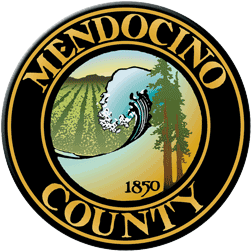 COVID19 Business Specific Health & Safety Form TRANSIENT LODGINGNOTE: In order to self-certify compliance at www.mendocinocountybusiness.org, you must read and implement the County of Mendocino-specific guidelines for Transient Lodging, including short-term vacation rentals, issued in the June 12, 2020 Public Health Order. In order to fill out this form and create a health and safety plan for your business, refer to the State of California Guidelines for Transient Lodging and the County of Mendocino Public Health Order dated June 12, 2020. A health and safety plan is required to operate.Describe the type of signage you will have and locations.Signage regarding contact person will be provided at the vacation rental.  No masks are required due to property only being used by one family per reservation.Describe the PPE you will provide to your employees and guests. Housekeeper will use Masks and gloves during each cleaning Hot tub cleaning service will use mask and gloves while cleaning Caretaker will use mask if /when interacting with guestsGuests will not be required PPE due to this property being a vacation rental occupied by one family at a time.Describe your plans for training employees and temporary workers on the use of PPE; disinfection; sanitation and other cleaning techniques.Housekeeper and caretaker will be provided with guidelines put forth by county on cleaning and safety standardsDescribe your plans for protecting your employees' health.Housekeeper and caretaker will be provided with guidelines put forth by county on cleaning and safety standardsHousekeeper will not be onsite while guests are present, and will wait a minimum of 24 hours after guests leave to enter the houseHousekeeper and caretaker will utilize appropriate PPE when entering the facilityHousekeeper and caretaker will take temperature check prior to entering the propertyDescribe your plans for protecting the health of guests.Property will be vacant 72 hours between guestsCleaning guidelines set forth by the county will be followedDescribe how you will prevent crowds gathering at your facility.Per rental agreement for vacation rental, only 2 adults and their children will occupy the house during any reservation.Describe how your will enforce physical distancing at your facility.n/a.  physical distancing is not required for individuals within the same family unitDescribe the payment methods you will use (contactless is preferred).Reservations are made online and payment is made via internet (in most cases) or mail (in some cases).Provide the name, phone number and email address (optional) of the person or persons you have designated as the COVID19 contacts for your property. In your response, state whether they are on-site or available within one hour of a call.Ed Linscheid:  707-8844419Reservations are required. What are your methods for taking reservations and appointments?Reservations are made online (in most cases) or by phone (in some cases).  Describe the limit on the number of guests permitted in each room, unit, or vacation rental (regardless of size).One family containing two adults and their childrenDescribe the occupancy limitations for your hotel or vacation rental.One family including 2 adults and their children How many hours are necessary between separate room or unit occupancies on your property?72 hoursDescribe the signed agreement you have with guests regarding compliance with County of Mendocino Public Health Orders.Signed agreement will be sent to each guest prior to their reservations.  This agreement will include all requirements set forth by the county during the COVID 19 pandemic. This agreement is an addendum to the origin.  Items included are:Acknowledgement and agreement to comply with county SIP orderAgreement that they will not travel to the property if they are infected with COVID 19Only one family may occupy at a timeComply with all isolation and tracing and quarantine requirements if found to be infected with COVID 19 during their stayIf your property has a sauna, hot tub or steam room, is it operational?Yes, I is operational and cleaned thoroughly after each guest leaves at the end of their reservation.Your Business Specific Health & Safety Plan will become public record.